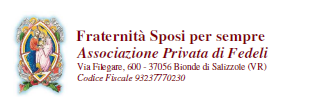 Sposi fedeli al sacramento delle Nozze anche nella condizione di separazione coniugale e divorzioCarissimi,sono aperte le iscrizioni per il  6° Convegno della nostra fraternità che quest’anno sarà organizzato come ritiro spirituale e che si terrà: dal 13 al 17 agosto 2019pressoOasi S. Francesco – La Verna (Arezzo )Via del Santuario della Verna, 52010 Chiusi della Verna ARTelefono: 0575 599014iscrizioni entro il 15 GiugnoCHI PUÒ PARTECIPAREIl convegno è aperto agli sposi separati e divorziati fedeli al Sacramento delle Nozze, ai consacrati, ai sacerdoti, agli sposi, ai fidanzati, agli operatori di pastorale familiare.Dati i contenuti e la modalità di svolgimento è richiesta possibilmente la partecipazione a tutte le giornate del convegno.COSTII costi per l’intero convegno in pensione completa sono i seguenti:Camera singola: € 250 Camera doppia o superiore: € 240Le quote si intendono a persona, in pensione completa. Pasti completi escluso il caffeDisdetta prenotazione: La caparra (100 euro) non è rimborsabile se la richiesta di annullamento avviene dopo il 15 Luglio.QUOTE DI PARTECIPAZIONE PENDOLARI● Per ogni pasto € 18,00 a persona escluso il caffeSposi fedeli al sacramento delle Nozze anche nella condizione di separazione coniugale e divorzioMODALITA’ DI PAGAMENTOCompilare la scheda d’iscrizione ed inviarla all’indirizzo segreteria@fraternitasposipersempre.it  (eventualmente anche via whatsapp al cell.  3290587084 e inoltreremo noi la richiesta alla segreteria)	L’accettazione della richiesta sarà notificata via mail e via w.a.Effettuare il bonifico della caparra di 100 euro al seguente IBAN : Intestazione ASSOCIAZIONE FRATERNITA' SPOSI PER SEMPREBanca CREDITO VALTELLINESECodice IBAN IT46L0521620404000000012816BIC / SWIFT BPCVIT2SDivisa EURInviare la ricevuta di pagamento via email (segreteria@fraternitasposipersempre.it)(eventualmente anche via whatsapp al cell.  3290587084 e inoltreremo noi la richiesta alla segreteria)Il completamento della procedura d’iscrizione avverrà con una mail di conferma da parte SPS.Entro 31 Luglio si richiede cortesemente il bonifico del saldo. Sposi fedeli al sacramento delle Nozze anche nella condizione di separazione coniugale e divorzioSCHEDA ISCRIZIONE CONVEGNO“Separati fedeli: il battesimo e il matrimonio fondamenti del cammino spirituale”Oasi S. Francesco – La Verna (Arezzo )Via del Santuario della Verna, 52010 Chiusi della Verna AR(se utilizzate il modulo in formato cartaceo vi preghiamo di scrivere in stampatello ) I costi per l’intero convegno in pensione completa sono i seguenti:Camera singola: € 250 					Camera doppia o superiore: € 240Le quote si intendono a persona, in pensione completa. Pasti completi escluso il caffeQUOTE DI PARTECIPAZIONE PENDOLARI● Per ogni pasto € 18,00 a persona escluso il caffeSposi fedeli al sacramento delle Nozze anche nella condizione di separazione coniugale e divorzioALTRE INFORMAZIONIEsigenze particolari: ...........................................................................................................................................................................................................................................................................................................................................................................................................................................................................................................................................................Intolleranze alimentari: .......................................................................................................................................................................................................................................................................................................................................................................................................................................................................................................................................................MEZZO DI ARRIVO Mezzo privatoAltro mezzo (indicare obbligatoriamente luogo e orario di arrivo e partenza):Mezzo e orario di arrivo:…………………………Luogo:…………………………………Mezzo e orario di partenza:……………………..Luogo:…………………………………La domanda di iscrizione e il modello Privacy vanno compilate in ogni campo e firmate. Incaso di mancato conferimento dei dati personali e di mancato rilascio della liberatoria per iltrattamento degli stessi, non sarà possibile procedere all’iscrizione.Sposi fedeli al sacramento delle Nozze anche nella condizione di separazione coniugale e divorzioMODULO DI AUTORIZZAZIONE ALLA PRIVACYIl/la sottoscritto/a: ..................................................................................................................Nome CognomeDICHIARA: di aver letto e accettato i termini e le condizioni di trattamento dei dati personali con le modalità e per le finalità sopra indicate.AUTORIZZA: l’Associazione “Fraternità Sposi per sempre” al trattamento dei propri datipersonali ai fini dell’iscrizione e partecipazione al Convegno.DATA: .......................................... FIRMA: .................................................(Il mancato rilascio del consenso al trattamento dei dati comporta l’impossibilità diiscriversi al Convegno).AUTORIZZAZIONE ALLA EFFETTUAZIONE EDALLA PUBBLICAZIONE DI FOTO E VIDEOIl/la sottoscritto/aautorizza □non autorizza □l’Associazione “Fraternità Sposi per sempre” ad effettuare riprese e fotografie durante lo svolgimento del convegno ed a pubblicare sul sito www.misterogrande.org, sulla pagina Facebook e il canale Youtube dell’Associazione o su testate giornalistiche specializzate le proprie immagini personali, per scopi esclusivamente informativi e pubblicitari sull’attività svolta, vietandone altresì l’uso in contesti o supporti che ne pregiudichino la dignità personale ed il decoro. La posa e l’utilizzo delle immagini sono da considerarsi effettuate in forma gratuita.DATA: .......................................... FIRMA: ..................................................................La “non autorizzazione” ad essere ripresi non toglie la possibilità di partecipare alconvegno.Sposi fedeli al sacramento delle Nozze anche nella condizione di separazione coniugale e divorzioPRIVACYInformativa ai sensi dell’art. 13 del Decreto Legislativo 30 giugno 2003, n.196Ai sensi dell’art. 13 del D.Lgs. 196/2003 “Codice in materia di protezione dei dati personali”, si informa che i datipersonali conferiti verranno utilizzati per finalità istituzionali e strettamente collegate all’erogazione del servizio.Si informa, inoltre, che durante il Convegno potranno essere eseguite riprese video e fotografiche che potranno esserepubblicate sul sito www.misterogrande.org, sulla pagina Facebook e il canale Youtube dell’Associazione “FraternitàSposi per sempre” o su riviste e/o testate giornalistiche del settore, con soli fini di informativa o pubblicizzazione diquanto avvenuto nel Convegno. A tal fine, ai sensi della normativa vigente in materia di diritti d’autore è richiesta, salvospecifiche eccezioni, una liberatoria in materia di diritto all’immagine da parte dei soggetti ritratti. In caso di mancatoconferimento dei dati personali non sarà possibile procedere all’iscrizione, mentre l’autorizzazione alla ripresa per ildiritto all’immagine resta facoltativa. Il trattamento dei dati personali che lei ci fornirà durante la compilazione dei modulisarà improntato alla massima riservatezza, nel rispetto della fiducia che ha voluto accordarci. Desideriamo informarlache il D.Lgs. 196/2003 prevede la tutela delle persone e di altri soggetti rispetto al trattamento dei dati personali. Nelrispetto della legge indicata e delle autorizzazioni del Garante, il trattamento è improntato ai principi di correttezza, liceitàe trasparenza e di tutela della sua riservatezza e dei suoi diritti. Ai sensi dell’articolo 13, del D.lgs. n.196/2003, leforniamo le seguenti informazioni:1. Il conferimento dei dati è facoltativo, ma il rifiuto di conferire i dati e il mancato rilascio del consenso al trattamentodegli stessi comporterà l’impossibilità di iscriversi al convegno;2. Il trattamento sarà effettuato con le seguenti modalità: elaborazione prevalente con mezzi informatici, nonché conmezzi manuali e cartacei, mediante l’osservanza di ogni misura cautelativa e nel rispetto delle misure minime di sicurezza e la riservatezza dei dati stessi;3. I dati non saranno oggetto di diffusione e non sono comunicati a terzi; potranno venire a conoscenza dei suoi dati glieventuali responsabili e incaricati del trattamento, che saranno comunque persone dipendenti del titolare, e i soggetti aiquali misterogrande.org affida la gestione tecnica del sito;4. Il titolare del trattamento è: Associazione Fraternità Sposi per sempre;5. In ogni momento lei potrà esercitare i suoi diritti nei confronti del titolare del trattamento, ai sensi dell’art.7 del D.lgs.196/2003, inviando una lettera raccomandata a: Associazione Fraternità Sposi per sempre, Via Filegare, 600 - 37056 Bionde di Salizzole (VR), oppure inviando una email a: sposipersempre@misterogrande.org.6. In base al citato art.7 lei ha diritto di ottenere la conferma dell’esistenza o meno di dati personali che la riguardano,anche se non ancora registrati, e la loro comunicazione in forma intelligibile; lei, inoltre, ha diritto di ottenere l’indicazione:a) dell’origine dei dati personali; b) delle finalità e modalità del trattamento; c) della logica applicata in caso di trattamentoeffettuato con l’ausilio di strumenti elettronici; d) degli estremi identificativi del titolare, dei responsabili e del rappresentante designato; e) dei soggetti o delle categorie di soggetti ai quali i dati personali possono essere comunicatio che possono venirne a conoscenza in qualità di rappresentante designato nel territorio dello Stato, di responsabili oincaricati; lei, altresì, ha diritto di ottenere: a) l’aggiornamento, la rettificazione ovvero, quando vi ha interesse, l’integrazione dei dati; b) la cancellazione, la trasformazione in forma anonima o il blocco dei dati trattati in violazione dilegge, compresi quelli di cui non è necessaria la conservazione in relazione agli scopi per i quali i dati sono stati raccoltio successivamente trattati; c) l’attestazione che le operazioni di cui alle lettere a) e b) sono state portate a conoscenza,anche per quanto riguarda il loro contenuto, di coloro ai quali i dati sono stati comunicati o diffusi, eccettuato il caso in cuitale adempimento si rivela impossibile o comporta un impiego di mezzi manifestamente sproporzionato rispetto al dirittotutelato; lei, infine, ha diritto di opporsi, in tutto o in parte: a) per motivi legittimi al trattamento dei dati personali che lariguardano, ancorché pertinenti allo scopo della raccolta; b) al trattamento di dati personali che la riguardano a fini diinvio di materiale pubblicitario o di vendita diretta o per il compimento di ricerche di mercato o di comunicazione commerciale. Il/la sottoscritto/a, acquisite le informazioni fornite dal titolare del trattamento ai sensi dell’articolo 13 del D.Lgs. 196/2003, presta il suo consenso al trattamento dei dati personali per i fini indicati nella suddetta informativa.Il Presidente dell’Associazione Fraternità Sposi per sempre(temporaneamente sostituto dal  Coordinatore generale )Giuseppe CantarellaNomeCognomeNato/aIlResidente a Provincia  Via/num. Diocesi TelefonoCellulareE-mail